BONFICATION D’IMPOT POUR INVESTISSEMENTPROJET DE TRANSFORMATION DIGITALEFORMULAIRE DE DEMANDE POURL’OBTENTION D’UNE ATTESTATON D’ELIGIBILITELe présent document est à compléter dans son entièreté. 
Veuillez également joindre à votre demande toute pièce requise ou jugée pertinente. Protection des données à caractère personnelLe formulaire que vous (ci-après « le demandeur ») allez soumettre dans le cadre de votre demande pour l’obtention d’une attestation d’éligibilité (ci-après « la demande ») contient des informations à caractère personnel. Ces informations seront enregistrées dans le système d’information du Centre des technologies de l’information de l’État (CTIE), pour le compte du responsable de traitement, en l’occurrence le ministère de l’Économie (19-21, boulevard Royal, L-2449 Luxembourg). Le traitement de vos données personnelles par le ministère de l’Economie est nécessaire aux fins de l’accomplissement de ses missions d’intérêt public et des obligations légales mises à sa charge par la législation applicable.Ces données incluent notamment des données d’identification (e.g. nom, prénom, numéro de téléphone, adresse email, fonction dans l’entreprise).Les données personnelles sont traitées par le ministère de l’Economie pour :- 	la gestion administrative de la demande ;-	la communication avec le demandeur ;la gestion des demandes de droit d’accès, de rectification et d’opposition, et autres droits à l’égard des données personnelles ;la gestion éventuelle de réclamations ou d’un contentieux.Un refus de votre part de fournir les données personnelles demandées résultera dans l’incapacité du ministère de l’Économie de traiter votre demande.Conformément à la législation actuellement en vigueur en matière de protection des données personnelles et dans les limites prévues par les textes applicables, le demandeur est en droit d’obtenir, sans frais :-	l’accès à ses données personnelles ;-	la confirmation que des données personnelles le concernant sont ou ne sont pas traitées ;-	des informations portant au moins, sans que cette liste ne soit exhaustive, sur les finalités du traitement, sur les catégories de données sur lesquelles le traitement porte et les destinataires ou les catégories de destinataires auxquels les données sont communiquées. Dans les limites prévues par les textes applicables, le demandeur dispose également d'un droit de rectification des données personnelles le concernant et d'un droit d'opposition à la collecte et au traitement de ces données, sous réserve de justifier de raisons tenant à sa situation particulière. Il est également en droit, de demander l’effacement de tout ou partie des données ou une limitation du traitement. Le ministère de l’Economie ne pourra cependant donner suite à ces demandes que dans certaines limites, notamment celles liées à ses propres obligations légales en tant que responsable de traitement ou d’administration publique.Ces données personnelles sont conservées par le ministère de l’Economie pendant la durée nécessaire à la réalisation de la finalité du traitement et au respect des obligations légales auxquelles il est soumis lui-même dans ce contexte. Les données personnelles sont traitées en interne par les personnes dûment habilitées, dans la limite de leurs attributions respectives.Elles sont également susceptibles d’être communiquées aux destinataires externes suivants : autres départements ministériels ou autorités administratives (p.ex. : Administration des Contributions directes, ministère de l’environnement, ministère des Finances, etc.) afin de permettre au ministère de l’Economie de remplir ses obligations légales dans le contexte de la demande.Pour toute question concernant le traitement de vos données personnelles, veuillez contacter le ministère de l‘Économie par courriel à l’adresse suivante : DPO@eco.etat.lu ou par voie postale (19-21, boulevard Royal, L-2449 Luxembourg).En cas de doute sur votre identité, le ministère de l’Economie pourra, dans votre intérêt, vous demander une pièce d’identité pour vous identifier sans équivoque.Si vous deviez estimer que vos droits relatifs à la protection des données personnelles n’ont pas été respectés, vous avez la possibilité d'introduire une réclamation auprès de la Commission nationale pour la protection des données (CNPD) (https://cnpd.public.lu).  J’ai pris note de la présente notice d’information et des différents traitements de données personnelles qui sont ou peuvent être faits par les autorités concernées. (Cochez la case pour confirmer)Identité du déclarantIdentité du déclarant(Complétez entièrement le tableau) Le déclarant a-t-il le pouvoir d'engager l'entreprise requérante dans cette démarche ?  (Cochez une case)  oui  nonSi non, indiquez l’identité du déclarant ayant reçu une délégation de pouvoir pour engager l'entrepriseIdentité du déclarant ayant reçu une délégation de pouvoir pour engager l'entreprise(Complétez entièrement le tableau)(Si déclarant externe, veuillez renseigner les informations suivantes)L’entreprise requéranteIdentité de l’entreprise (Complétez entièrement le tableau)Présentation générale des activités de l’entreprisePrésentez brièvement les activités de l’entreprise et décrivez brièvement le secteur d’activités dans lequel elle évolue. Adresse de l’entreprise(Complétez entièrement le tableau)Nombre d’employé(e)s de l’entreprise(Complétez entièrement le tableau)Description détaillée du projet de transformation digitale L'adresse de l'entreprise et l'adresse du projet sont identiques (Cochez une case)  oui  nonSi non, indiquez l’adresse où l’entreprise compte mettre son projet en œuvre.(Complétez entièrement le tableau, si applicable)Pour la réalisation du projet, quel est le type d’innovation retenue ? (Cochez une case uniquement)  Innovation de procédé :Une innovation de procédé consiste en la mise en œuvre d'une méthode de production ou de distribution nouvelle ou sensiblement améliorée, cette notion impliquant des changements significatifs d'ordre technique, matériel ou logiciel. Sont exclus de la présente définition les changements ou améliorations mineurs, les accroissements des moyens de production ou de service par l'adjonction de systèmes de fabrication ou de systèmes logistiques qui sont très analogues à ceux déjà en usage, la cessation de l'utilisation d'un procédé, le simple remplacement ou l'extension de l'équipement, les changements découlant uniquement de variations du prix des facteurs, la production personnalisée, l'adaptation aux marchés locaux, les modifications saisonnières régulières et autres changements cycliques et le commerce de produits nouveaux ou sensiblement améliorés.  Innovation d’organisation :Une innovation d’organisation consiste en la mise en œuvre d'une nouvelle méthode organisationnelle, l'organisation du lieu de travail ou les relations extérieures de l'entreprise. Sont exclus de la présente définition les changements s'appuyant sur des méthodes organisationnelles déjà utilisées dans l'entreprise, les changements dans les pratiques commerciales, les fusions et les acquisitions, la cessation de l'utilisation d'un procédé, le simple remplacement ou l'extension de l'équipement, les changements découlant uniquement de variations du prix des facteurs, la production personnalisée, l'adaptation aux marchés locaux, les modifications saisonnières régulières et autres changements cycliques ainsi que le commerce de produits nouveaux ou sensiblement améliorés.Renseignements au sujet du projetArgumentez vos explications de manière claire, précise et proportionnée à votre projet. N’hésitez pas à illustrer vos propos.Quel est l’objectif principal visé par le projet de transformation digitale ? (Cochez une case uniquement)  Objectif 1 - Redéfinir de manière significative l’ensemble d’un procédé de production  Objectif 2 - Mettre en œuvre un modèle économique innovant (y compris d’économie circulaire)  Objectif 3 - Redéfinir de manière significative l’ensemble de la prestation des services  Objectif 4 - Transformer de manière significative l’organisation de l’entreprise  Objectif 5 - Renforcer substantiellement la sécurité informatique de l’ensemble des procédésDonnez, le cas échéant, toutes les informations supplémentaires que vous jugeriez pertinentes.Description du projet et des moyens technologiques à mettre en œuvreDécrivez en quoi consiste le projet de transformation digitale.Décrivez les technologies numériques à mettre en œuvre et leurs contributions au projet.Description de la problématique à adresser et de l’état de la pratique actuelle de l’entrepriseDécrivez en fonction de l’objectif visé le fonctionnement actuel du modèle économique de l’entreprise. Décrivez la problématique que le projet cherche à adresser. En quoi résout-il la problématique ?Indiquez, le cas échéant, des références techniques et/ou scientifiques. Description de l’innovation envisagée (procédé ou organisation) en fonction de l’objectif viséDécrivez le caractère innovant du procédé de production, du modèle économique, de la méthode organisationnelle, de la prestation de service ou de l’amélioration de la sécurité informatique de l’entreprise. Expliquez en quoi l’innovation va-t-elle modifier fondamentalement la manière dont l’entreprise mène ses activités ? La notion d’innovation se comprend ici comme des changements impliquant un degré de nouveauté élevé pour l’entreprise, dépassant les pratiques jugées comme courante de nos jours et qui sont largement répandues dans le secteur d’activités où l’entreprise évolue. Expliquez si le changement induit est d’ordre technique, matériel ou logiciel ?Description de l’impact holistique du projet Décrivez l’impact global du projet sur le modèle économique (opérationnel ou organisationnel) de l’entreprise en démontrant qu’il va bien au-delà d’un simple investissement en équipement ou en logiciel, d’une simple mise à jour d’une technologie numérique existante, d’une amélioration d’une partie du procédé de production ou d’un changement organisationnel mineur. Illustrez vos propos en décrivant l’impact sur l’ensemble des étapes, opérations ou activités du(des) procédé(s) de production de l’entreprise ou sur l’ensemble de la prestation de services de l’entreprise. Valorisation du projet et retombées attendues pour l’entrepriseArgumentez vos explications de manière claire, précise et proportionnée à votre projet. N’hésitez pas à illustrer vos propos.Décrivez le(s) gain(s) et les retombées attendues en fonction de l’objectif visé(Cochez la case correspondante et argumentez vos explications)  Pour l’objectif 1 - Décrivez et quantifier (si possible) le(s) gain(s) de performance attendu(s)Expliquez les gains et retombées attendues pour l’entreprise. Si nécessaire appuyez votre argumentaire par des données qualitatives et quantitatives pertinentes.  Pour l’objectif 2, 3 ou 4 - Décrivez la nouvelle création de valeur pour les parties prenantes de Expliquez les gains et retombées attendues pour l’entreprise. Si nécessaire appuyez votre argumentaire par des données qualitatives et quantitatives pertinentes.  Pour l’objectif 5 - Décrivez l’amélioration de l’identification et de la mitigation des risques numériques Expliquez les gains et retombées attendues pour l’entreprise. Si nécessaire appuyez votre argumentaire par des données qualitatives et quantitatives pertinentes.Réalisation du projetPersonne(s) de l’entreprise impliquée(s) dans le projetVeuillez renseigner dans le tableau ci-dessous la personne en charge du projet et sa fonction au sein de l’entreprise ainsi que toutes autres personnes impliquées, leur fonction au sein de l’entreprise et leur rôle dans le projet. (Ajoutez si besoin des lignes dans le tableau)Remarque: Le nombre de personne(s) impliquée(s) dans le projet doit être proportionnel à la masse salariale de l’entreprise.7.2. Durée du projet et étape(s) de mise en œuvreQuelle est la durée du projet ?(Complétez entièrement le tableau)Quelles sont les grandes étapes du projet ? (Décrivez au moins une étape et remplissez le(s) tableau(x))Etape - 1Etape - 2Etape - xxInvestissements et dépenses d’exploitation Investissements et dépenses d’exploitation affectés au le projet Veuillez comptabiliser et décrire les investissements et/ou dépenses d’exploitation affectés au projet(Pour chaque investissement ou dépense, veuillez indiquer la dénomination et son utilité dans le projet) (Ajoutez si besoin des lignes dans le tableau)Détaillez les dépenses de personnel directement affecté au projet(Ajoutez si besoin des lignes dans le tableau)Remarque: Le nombre de personnes impliquées dans le projet doit être proportionnel à la masse salariale de l’entreprise.Renseignez toute personne de l’entreprise et la raison de sa formation durant la mise en œuvre du projet (Ajoutez si besoin des lignes dans le tableau)Remarque: Le nombre de personnes impliquées dans le projet doit être justifié et proportionnel à la masse salariale de l’entreprise.	Plan de FinancementDescription du plan de financement du projet (Cochez la(les) case(s) correspondante(s) et indiquez le(s) montant(s) respectif(s))Pièce(s) à joindreAfin que votre demande soit analysée, il est obligatoire de soumettre l’ensemble des documents et informations qui s’appliquent à la demande. Toute omission est susceptible d’affecter l’admissibilité de la demande.Veuillez indiquer et le, cas échéant, joindre à votre demande l’un ou l’autre document requis ou que vous jugeriez pertinent et le(s) transmettre à l’adresse courriel suivante bonification@eco.etat.lu ensemble avec le présent formulaire. (Cochez la(les) cas(es) correspondantes).Déclaration sur l’honneurFait à ………......................…….., le …………………Prénom et nom du signataire :........................................………....Fonction du signataire:.................................................................Signature : Le déclarant est la personne de contact du ministère. Il est la personne autorisée à signer au nom de l’entreprise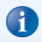 Prénom(s)NomFonction dans l’entrepriseTéléphoneEmail Veuillez renseigner une personne habilitée à engager l'entreprise telle qu'indiquée dans les données remises au registre du commerce. Si le déclarant n’a pas le droit d’engager l’entreprise requérante dans cette démarche, il est demandé de joindre une délégation de pouvoir (ou procuration) signée par une personne habilitée à engager l’entreprise telle qu'indiquée dans les données remises au registre de commerce et des sociétés renseignant l’identité du déclarant interne ou externe ayant reçu une délégation de pouvoir pour réaliser cette démarche au nom de l’entreprise.Prénom(s)NomFonction dans l’entrepriseTéléphoneEmailNom de l’entreprise - raison socialeNuméro d’identification nationalForme juridiqueNuméro du registre de commerceCode NACE de l’activité de l’entrepriseNom de l’entreprise - raison socialeNuméro d’identification nationalForme juridiqueNuméro du registre de commerceCode NACE de l’activité de l’entrepriseDate de fin de l’exercice d’exploitationPaysCode postalLocalitéRueNuméro de rueComplément (si applicable)Boîte postale (si applicable)Nombre d’employé(e)s (en ETP)Date de la situationjj/mm/aaaaLa transformation digitale consiste en la réalisation d’une innovation de procédé ou d’une innovation d’organisation moyennant l’implémentation et l’utilisation de technologies numériques.Titre du projetPaysCode postalLocalitéRueNuméro de ruePrénomNomFonction dans l’entrepriseRôle dans le projetDate de débutjj/mm/aaaaLe 1er engagement de coût fait après la présente demande déclenche automatiquement la date de début. Date de finjj/mm/aaaaDescription de l’Etapee.g. Diagnostic, Implémentation, Formation, etc…Décrivez les travaux à réaliser Livrables attendus Date de débutDate de finDescription de l’Etapee.g. Diagnostic, Implémentation, Formation, etc…Décrivez les travaux à réaliser Livrables attendus Date de débutDate de finDescription de l’Etapee.g. Diagnostic, Implémentation, Formation, etc…Décrivez les travaux à réaliser Livrables attendus Date de débutDate de finINVESTISSEMENTSDurée normale d’utilisationPrix d’acquisition ou de revient (en €)Investissement en biens(s) corporel(s)Investissement en biens(s) corporel(s)Investissement en biens(s) corporel(s)Indiquez une dénomination claire / Décrivez succinctement son utilité dans le projetInvestissement en logiciel(s) ou brevet(s)Investissement en logiciel(s) ou brevet(s)Investissement en logiciel(s) ou brevet(s)Indiquez une dénomination claire / Décrivez succinctement son utilité dans le projetTotal des investissementsTotal des investissementsDEPENSES D’EXPLOITATIONDEPENSES D’EXPLOITATIONDépenses d’exploitation (en €)Dépenses de licence de brevet(s) ou de logiciel(s) Dépenses de licence de brevet(s) ou de logiciel(s) Dépenses de licence de brevet(s) ou de logiciel(s) Indiquez une dénomination claire / Décrivez succinctement son utilité dans le projetIndiquez une dénomination claire / Décrivez succinctement son utilité dans le projetDépenses de personnel Dépenses de personnel Dépenses de personnel Indiquez le nombre de personnes directement impliquées dans le projet (en ETP)Indiquez le nombre de personnes directement impliquées dans le projet (en ETP)Montant totalDépenses en formation Dépenses en formation Dépenses en formation Indiquez le nombre de personnes à former durant la mise en œuvre du projet (en ETP)Indiquez le nombre de personnes à former durant la mise en œuvre du projet (en ETP)Montant totalDépenses de service(s) de prestataire(s) extérieur(s)(Pour chacune des dépenses de service, veuillez indiquer le type de service (e.g. diagnostic, appui technique, Cloud, etc), la raison sociale de l’entreprise prestataire de service et le code pays de l’entreprise prestataire de service (e.g. LU, FR, BE, etc).Dépenses de service(s) de prestataire(s) extérieur(s)(Pour chacune des dépenses de service, veuillez indiquer le type de service (e.g. diagnostic, appui technique, Cloud, etc), la raison sociale de l’entreprise prestataire de service et le code pays de l’entreprise prestataire de service (e.g. LU, FR, BE, etc).Dépenses de service(s) de prestataire(s) extérieur(s)(Pour chacune des dépenses de service, veuillez indiquer le type de service (e.g. diagnostic, appui technique, Cloud, etc), la raison sociale de l’entreprise prestataire de service et le code pays de l’entreprise prestataire de service (e.g. LU, FR, BE, etc).Appui technique / Xxxxx Axxxxx S.A. / LUAppui technique / Xxxxx Axxxxx S.A. / LUTotal des dépenses d’exploitationTotal des dépenses d’exploitationMontant total des coûts du projet (A+B) Montant total des coûts du projet (A+B) Prénom(s) et nom Rôle dans le projetSalaire mensuel brut en €Effort (Personne-mois)Coût total (en €)Prénom(s) et nom Raison de formation liée au projet à mettre en placeSource de financementMontant en eurosRéservesCash-flow disponibleCrédit-bail (joindre le contrat en pièce jointe)Prêt actionnaire Augmentation en capital (numéraire)CréditAutres (à préciser)Montant total en eurosMontant total en euros Le montant total du financement doit correspondre au montant total des coûts du projet de la section précédente.Aucun autre document à joindre à ma demande d’attestation d’égibilibilité dûment complétéeUne procuration dûment signée autorisant le déclarant à engager l’entreprise requéranteLe contrat de crédit-bail pour un investissement correspondantDénomination du document annexé - s’il est jugé pertinentDénomination du document annexé - s’il est jugé pertinentEn validant cette demande, l’entreprise certifie l'exactitude des données fournies dans le cadre de la présente demande et déclare sur l'honneur l’exactitude de toutes les informations fournies et d’informer, dans les meilleurs délais, le ministère de l'Economie de toute modification substantielle intervenue dans le cadre du projet (e.g. arrêt, mise en veille ou réduction de taille du projet, etc.).L’entreprise confirme être au fait du cadre réglementaire et des autorisations requises auprès des autorités compétentes pour la réalisation des activités visées par la présente demande. L’entreprise comprends que le dépôt de la présente demande n’entraine pas nécessairement son acception et que la décision de la commission consultative est définitive et sans appel.